INDICAÇÃO Nº 2462/2016Sugere ao Poder Executivo Municipal que instalação de placas de sinalização em cruzamento perigoso do Distrito Industrial. Excelentíssimo Senhor Prefeito Municipal, Nos termos do Art. 108 do Regimento Interno desta Casa de Leis, dirijo-me a Vossa Excelência para sugerir que, por intermédio do Setor competente, sejam efetuados serviços de instalação de placas de sinalização no cruzamento das Ruas Luiz Ometto com Rafael Cervone, Distrito Industrial.Justificativa:O cruzamento vem se tornando palco constante de acidentes, devido à falta de sinalização. Trabalhadores temem que acidentes fatais venham a ocorrer no local.Plenário “Dr. Tancredo Neves”, em 18 de abril de 2.016.Gustavo Bagnoli-vereador-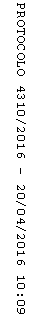 